SPECYFIKACJA TECHNICZNAdla zadania inwestycyjnego pn:„Rozbudowa drogi powiatowej nr 0617 T Starachowice – Lubienia  
– wykonanie przejścia drogowego nad linią kolejową w ciągu ulicy Radomskiej w Starachowicach” - opracowanie dokumentacji projektowej.Starachowice CZERWIEC 2020SPIS TREŚCI:Ogólna charakterystyka stanu istniejącego:Lokalizacja zadania;Opis odcinka przewidzianego do opracowania dokumentacji;Skrzyżowanie drogi z innymi ciągami komunikacyjnymi oraz liniami kolejowymi;Obiekty inżynierskie; Uzbrojenie i zagospodarowanie terenu;Warunki gruntowo-wodne;Natężenie ruchu;Ogólna charakterystyka projektowanej inwestycji:Podstawowe cele inwestycji;Przedmiot dokumentacji projektowej;Udostępnienie posiadanych materiałów;Zakres prac projektowych;Skrzyżowanie planowanej inwestycji z innymi drogami;Wymagania ogólne dla projektowanych obiektów i urządzeń budowlanych;Wymagania użytkowe dla projektowanych obiektów i urządzeń budowlanych.Materiały wyjściowe, pomiary, badania, obliczenia i ekspertyzy: Pomiary, badania, obliczenia, ekspertyzy.Wykonanie opracowań projektowych:Ogólne zasady wykonywania opracowań projektowych;Uzyskanie decyzji o zezwoleniu na realizację inwestycji drogowej (ZRID) oraz dokumentacja geodezyjno-prawna;Uzyskanie decyzji dot. środowiskowych uwarunkowań realizacji przedsięwzięcia;Skład dokumentacji projektowej;Szata graficzna i oprawa;Liczba egzemplarzy;Dokumentacja w formie elektronicznej.Kontrola jakości opracowań projektowych:Nadzór Zamawiającego nad procesem projektowym;Nadzór Wykonawcy nad procesem projektowym;Przekazanie i odbiór opracowań projektowych.Terminy wykonania opracowań projektowych.Nadzór autorski.Płatności.Osoby wyznaczone do kontaktów z Wykonawcą.Przepisy związane.Wytyczne i instrukcje związane z projektowaniem i wykonaniem przedmiotu zamówienia.Polskie Normy.Ogólna charakterystyka stanu istniejącego:Lokalizacja zadania:Na mapce pogladowej schematycznie zaznaczono lokalizację zadania. Schemat lokalizacji  zadania projektowego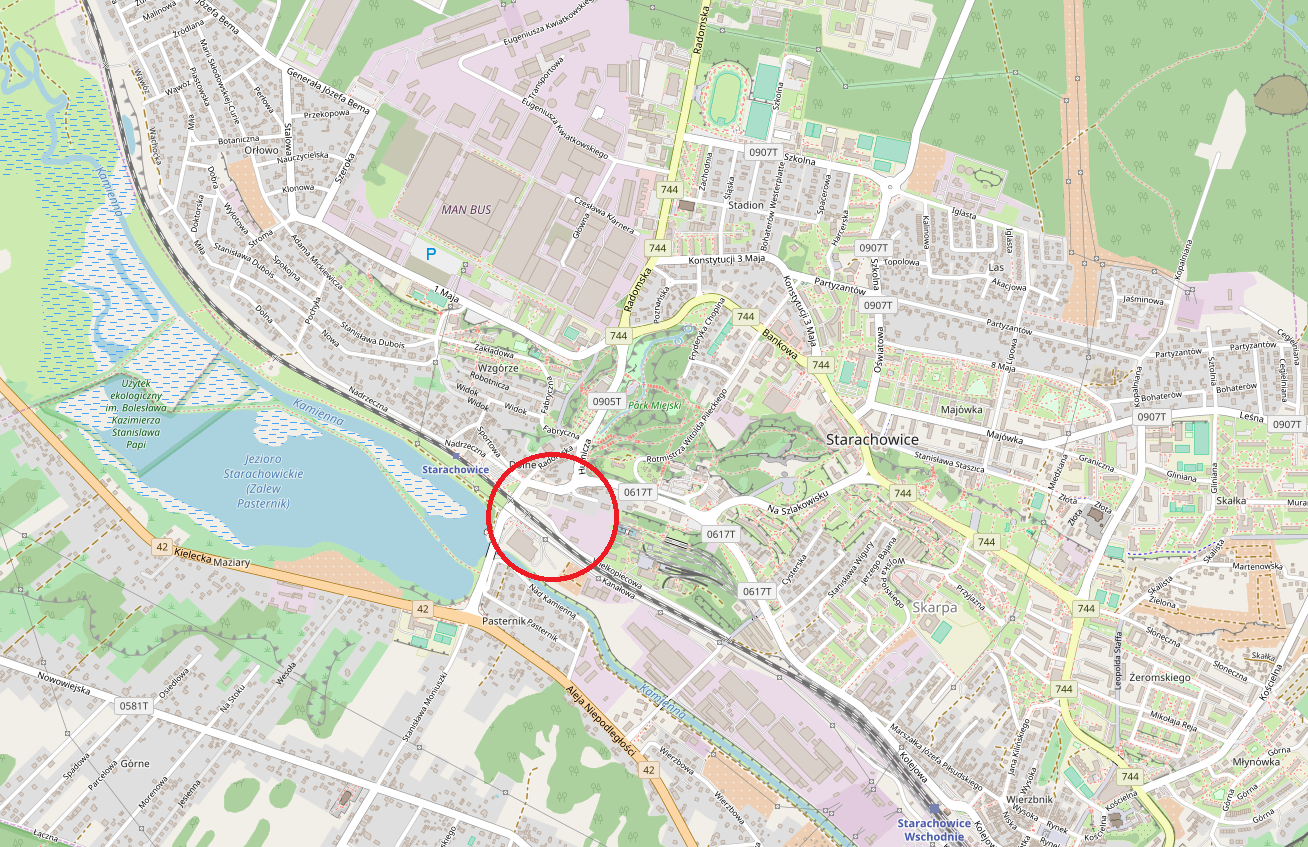 1.2. Opis drogi przewidzianej do dokumentacji:W ramach zadania należy opracować dokumentację projektową, obejmującą rozbudowę drogi powiatowej nr 0617 T Starachowice – Lubienia – wykonanie przejścia drogowego nad linią kolejową w ciągu ul. Radomskiej w Starachowicach. Planowana inwestycja przebiega przez teren Powiatu Starachowickiego – miasta Starachowice. Planowane przejście przebiega przez tereny zabudowy mieszkaniowej i usługowej. Aktualnie DP 0617 T przebiega przez miasto Starachowice oraz miejscowość Lubienia w gminie Brody. Projektowane przejście nad linią kolejową ma 
za zadanie usprawnić ruch na DP 0617 T.  Projektowane przedsięwzięcie drogowe zlokalizowane jest w centralnej części miasta Starachowice (tzw. Starachowice Dolne). Rozciąga się poprzez 
ul. Radomską, ul. Hutniczą -drogi powiatowe oraz ul. Kanałową i ul. Wielkopiecową jako drogi gminne. Droga powiatowa posiada nawierzchnię bitumiczną o szerokości zmiennej od 5,50m do 8,00m. Odwodnienie drogi odbywa się istniejącą kanalizację deszczową. Celem realizacji zadania jest usprawnienie sieci komunikacyjnej Powiatu Starachowickiego 
i Gminy Starachowice oraz poprawę bezpieczeństwa ruchu drogowego na wspomnianym terenie. Ponadto poprawiony zostanie komfort życia mieszkańców (zmniejszenie drgań budynków, mniejszy hałas), oraz zlikwidowanie zatorów, związanych z funkcjonowaniem przejazdu na linii kolejowej, która jest obecnie modernizowana. W wyniku modernizacji linii kolejowej planowane jest zwiększenie ruchu kolejowego.1.3.	Skrzyżowanie drogi z innymi ciągami komunikacyjnymi oraz liniami kolejowymi:Planowany do rozbudowy odcinek drogi powiatowej krzyżuje drogą powiatową nr 0905 T Starachowice ul. Radomska oraz drogami gminnymi – ul. Radomska, ul. Kanałowa, 
ul. Nadrzeczna, ul. Hutnicza, ul. Wielkopiecowa.Droga powiatowa nr 0617 T krzyżuje się z linią kolejową nr 25 relacji Łódź Kaliska – Dębica
(w jej km około 160+084).1.4.	Obiekty inżynierskie:W ciągu planowanej rozbudowy drogi powiatowej nr 0617 T nie są zlokalizowane żadne obiekty inżynierskie.Wykonawca dokona inwentaryzacji terenu w celu poprawnego rozeznania warunków terenowych i sposobu przeprowadzenia projektowanej drogi oraz lokalizacji obiektów (ewentualne dodatkowe lub nie wymienione powyżej obiekty należy zaprojektować/przeprojektować/zaadaptować 
w ramach zadania).1.5.	Uzbrojenie i zagospodarowanie terenu:Na trasie projektowanego odcinka występują linie energetyczne NN, SN i WN, sieci: telekomunikacyjne, oświetlenie, wodociągowa, kanalizacyjna, gazociągowa, kanalizacja deszczowa, a także linia kolejowa, w pasie drogowym występują również zadrzewienia.Wykonawca opracowania projektowego wykona szczegółową inwentaryzację uzbrojenia terenu 
z uwagi na możliwość wystąpienia niezinwentaryzowanego podziemnego uzbrojenia terenu – szczególną uwagę należy zwrócić na teren kolejowy.W rejonie planowanej inwestycji mogą znajdować się formy ochrony przyrody powoływane 
na mocy ustawy o ochronie przyrody z dnia 16 kwietnia 2004 r. (Dz. U. z 2020 poz. 55 ze zm.), które należy uwzględnić na etapie sporządzania karty informacyjnej przedsięwzięcia, wniosku 
o wydanie decyzji o środowiskowych uwarunkowaniach przedsięwzięcia oraz ewentualnie raportu OOŚ. 1.6.	Warunki gruntowo – wodne:Zamawiający stwierdza występowanie prostych warunków gruntowych. Zgodnie 
z Rozporządzeniem Ministra Transportu, Budownictwa i Gospodarki Morskiej z dnia 
25 kwietnia 2012r. w sprawie ustalania geotechnicznych warunków pozadawania obiektów budowlanych (Dz. Ustaw z 2012r. poz. 463 z późn. zm.)  powyższa budowla będzie realizowana w I kategorii geotechnicznej.1.7.	Natężenie ruchu:Dla planowanej inwestycji, na potrzeby opracowania Karty Informacyjnej Przedsięwzięcia sporządzone zostały prognozy natężenia ruchu.Jednakże, jeśli przyszły Wykonawca uzna, że sporządzone prognozy są niewystarczające, 
to dokona pomiaru natężenia ruchu w celu poprawnego opracowania zakresu prac projektowych.Ogólna charakterystyka projektowanej inwestycji.2.1.	Podstawowe cele inwestycji to:poprawa przepustowości i płynności ruchu drogi powiatowej;poprawa przepustowości i płynności ruchu poszczególnych skrzyżowań;dostosowanie nawierzchni do przeprowadzania ruchu - min. KR 3;poprawa bezpieczeństwa ruchu w systemie komunikacyjnym miasta Starachowice oraz w ciągu korytarza drogowego drogi powiatowej nr 0617 T;poprawa warunków ekologicznych mieszkańców w sąsiedztwie korytarza drogi powiatowej Nr 0617 T;poprawę jakości systemu komunikacyjnego Powiatu Starachowickiego oraz Gminy Starachowice.2.2.	Przedmiot dokumentacji projektowejPrzedmiotem zamówienia jest wykonanie dokumentacji projektowej dla zadania pn.: „Rozbudowa drogi powiatowej nr 0617 T Starachowice – Lubienia – wykonanie przejścia drogowego nad linią kolejową w ciągu ulicy Radomskiej w Starachowicach”.W ramach zadania należy wykonać kompleksową dokumentację:niezbędną dla uzyskania stosownych decyzji administracyjnych w tym: o środowiskowych uwarunkowaniach i o zezwoleniu na realizację inwestycji;dokumentację służącą do opisu przedmiotu zamówienia na wykonanie robót budowlanych.Zakres zamówienia obejmuje:Analizę istniejącego zagospodarowania terenu z uwzględnieniem ustaleń obowiązującego (lub w toku uchwalania) planu miejscowego w obszarze projektowania;Uzyskanie aktualnych podkładów geodezyjnych (map do celów projektowych) niezbędnych 
do opracowania projektu budowlanego;Aktualne wypisy i wyrysy z mapy ewidencji gruntów w zakresie inwestycji; Uzyskanie w imieniu inwestora decyzji pozwolenie wodnoprawne, w oparciu o posiadany operat wodnoprawny; Opracowanie dokumentacji geodezyjno-prawnej – map podziałowych niezbędnych 
do uzyskania decyzji ZRID; Uzyskanie nowej lub zmianę istniejącej decyzji środowiskowych uwarunkowań realizacji przedsięwzięcia, w oparciu o posiadaną i udostępniona przez Zamawiającego Kartę Informacyjną Przedsięwzięcia oraz decyzję o środowiskowych uwarunkowaniach z dnia 
09 maja 2018r., stwierdzającą, brak potrzeby przeprowadzenia oceny oddziaływania 
na środowisko dla realizowanego przedsięwzięcia;Uzyskanie warunków technicznych oraz dokonywanie uzgodnień niezbędnych 
do prawidłowego opracowania dokumentacji projektowej, w tym uzgodnień branżowych;Opracowanie kompletnego projektu budowlanego, łącznie ze wszystkimi załącznikami, decyzjami, opiniami i uzgodnieniami, warunkującymi otrzymanie decyzji ZRID, zgodnie 
z obowiązującymi w tym zakresie przepisami, wiedzą i zasadami sztuki budowlanej;Ustalenie geotechnicznych warunków posadowienia obiektów budowlanych w oparciu 
o Rozporządzenie Ministra Transportu, Budownictwa i Gospodarki Morskiej z dnia 25 kwietnia 2012r. w sprawie ustalenia geotechnicznych warunków posadowienia obiektów budowlanych (Dz. U z 2012r. poz. 463);Przygotowanie projektu porozumienia z zarządcą infrastruktury kolejowej na nieodpłatne zajęcia tego terenu na czas realizacji tej inwestycji zgodnie z art. 20a ustawy z dnia 10 kwietnia 2003r. o szczególnych zasadach przygotowania i realizacji inwestycji w zakresie dróg publicznych (tekst jednolity Dz. U. z 2018r., poz. 1474 z późn. zm.);Uzyskanie stosownych pozwoleń, zgód, zezwoleń, w tym wynikających z przepisów prawa budowlanego dla zakresu robót wykraczających poza decyzję środowiskową; Wykonanie projektów wykonawczych dla wszystkich projektowanych branż w szczególności.: drogowa, mostowa, sanitarna, elektryczna, oświetlenie uliczne, odwodnienie drogowe, teletechniczna, zieleń i inne; Opracowanie kompletnego projektu wykonawczego;Opracowanie projektów przebudowy urządzeń infrastruktury technicznej niezwiązanych 
z potrzebami zarządzania drogami lub potrzebami ruchu drogowego, kolidujących z inwestycją (projekt budowlany + projekt wykonawczy) jeżeli zajdzie taka potrzeba;Opracowanie projektu stałej organizacji ruchu wraz z uzyskaniem wszelkich niezbędnych opinii, uzgodnień wraz z zatwierdzeniem przez odpowiedni organ administracji;Przygotowanie projektu inwentaryzacji zieleni warunkującej otrzymanie pozwolenia 
na wycinkę drzew kolidujących z inwestycją  (Zamawiający udostępni do wglądu posiadaną inwentaryzację zieleni);  Opracowanie przedmiarów i kosztorysów inwestorskich dla zadania głównego oraz branży dodatkowych;Specyfikacje techniczne, ogólne i szczegółowe wykonania i odbioru robót budowlanych objętych przedmiotem zamówienia, zgodnie z rozdziałem 3 powołanego Rozporządzenia Ministra Infrastruktury z dnia 2 września 2004r. w sprawie szczegółowego zakresu i formy dokumentacji projektowej, specyfikacji technicznych wykonania i odbioru robót budowlanych oraz programu funkcjonalno-użytkowego;Przygotowanie kompletnego wniosku o uzyskanie decyzji o zezwoleniu na realizację inwestycji drogowej (ZRID), w zakresie zgodnym z decyzją środowiskową i decyzją pozwolenie wodnoprawne;Uzyskanie przez Wykonawcę ostatecznej decyzji o zezwoleniu na realizację inwestycji drogowej (ZRID), w zakresie zgodnym z decyzją środowiskową i decyzją pozwolenie wodnoprawne;W opracowaniu uwzględnić należy, materiały przekazane przez Zamawiającego.Przedmiot zamówienia obejmuje ponadto:Wykonanie weryfikacji granic istniejącego pasa drogowego drogi powiatowej nr 0617 T (dz. nr ewid. obręb) na długości projektowanego odcinka drogi (przeprowadzenie procedury ustalenia granic ewidencyjnych w przypadku, gdy nie są one ustalone);Przekazywanie bezzwłocznie kserokopii wszelkich uzyskanych decyzji, warunków, uzgodnień i opinii do Zarządu Dróg Powiatowych w Starachowicach, w terminach umożliwiających ewentualne skorzystanie z trybu odwoławczego (oryginały uzgodnień Wykonawca zobowiązany jest przekazać Zamawiającemu wraz z przekazywaną kompletną dokumentacją);Udzielanie odpowiedzi na etapie przetargu na roboty budowlane. Zamówienie obejmuje również pisemne udzielanie odpowiedzi na zapytania dotyczące projektu zadawane przez wykonawców zainteresowanych udziałem w postępowaniu przetargowym na realizację robót w oparciu o opracowaną dokumentację oraz modyfikacje dokumentów, których konieczność wynikać będzie z zadawanych pytań;Dokonywanie uzupełnień lub wyjaśnień szczegółowych dotyczących opracowywanej dokumentacji, łącznie z kosztami szacunkowymi planowanej inwestycji na każde żądanie Zamawiającego bez dodatkowych roszczeń finansowych;Dokonywanie uzupełnień lub wyjaśnień szczegółowych dotyczących opracowanej dokumentacji, na każde żądanie Zamawiającego lub Wykonawcy, podczas realizacji robót budowlanych na podstawie tej dokumentacji bez dodatkowych roszczeń finansowych;Sprawowanie nadzoru autorskiego zgodnie z art. 20, ust. 1, pkt. 4 ustawy z dnia 7 lipca 1994 roku Prawo budowlane (tekst jednolity Dz. U. z 2019r. poz. 1186 
z późn. zm.) oraz w oparciu o pkt. 8 niniejszej specyfikacji.W opisie projektu i na rysunkach należy posługiwać się istniejącym na drodze pikietażem drogowym, jeżeli istnieje lub założyć pikietaż roboczy.Wykonawca jest zobowiązany do stosowania aktualnej numeracji dróg wszystkich kategorii.Podczas realizacji przedmiotowego opracowania, należy wziąć pod uwagę istniejące terenowe uwarunkowania:warunki dotyczące zagospodarowania terenu wynikające z miejscowego planu zagospodarowania przestrzennego lub studium uwarunkowań i kierunków zagospodarowania przestrzennego. Wykonawca przeanalizuje i w miarę możliwości uwzględni w opracowaniu warunki wynikające z części graficznych i opisowych miejscowego planu zagospodarowania przestrzennego, Studium uwarunkowań i kierunków zagospodarowania przestrzennego miasta Starachowice;Wykonawca uzyska informacje i dane o charakterze i cechach istniejących oraz przewidywanych zagrożeń dla środowiska oraz higieny i zdrowia użytkowników otoczenia (obszary i elementy chronionej przyrody, cieki wodne, ujęcia i zbiorniki wodne, klimat, grunty leśne, miejsca o znacznie przekroczonych normach oddziaływań, występujące gatunki flory 
i fauny, szlaki migracyjne, typy i rodzaje gleb, wody podziemne i ich ochrona, itd.), które wykorzysta przy wykonywaniu dokumentacji projektowej;warunki wynikające z ochrony archeologicznej, środowiskowej i konserwatorskiej terenu:Wykonawca uzyska dane o tym czy teren lub jego zagospodarowanie, na których projektowana jest inwestycja, jest wpisany do rejestru zabytków lub dóbr kultury oraz czy podlega ochronie na podstawie przepisów, oraz uwzględnić uzyskane warunki z tym związane;warunki geologiczne i górnicze terenu:Wykonawca uzyska potrzebne dane dotyczące warunków geologicznych i górniczych terenu. Należy szczegółowo rozeznać tereny osuwiskowe i tereny słabonośne, które mogą występować na trasie projektowanych obiektów;infrastruktury drogowej:Wykonawca uwzględni uwarunkowania wynikające z zagospodarowania istniejącego pasa drogowego i terenu przyległego;infrastruktury kolejowejWykonawca uwzględni uwarunkowania wynikające z zagospodarowania istniejącego pasa kolejowego i terenu przyległego.2.3. Udostępnienie posiadanych materiałów.Zamawiający udostępni następujące materiały, opracowane przez wcześniejszy podmiot projektowy, w ramach projektu pn: Rozbudowa drogi powiatowej nr 0617T Starachowice – Lubienia – wykonanie przejścia drogowego nad linią kolejową w ciągu ulicy Radomskiej 
w Starachowicach – wykonanie dokumentacji projektowej wraz z uzyskaniem decyzji ZRID”, które należy uwzględnić przy realizacji przedmiotowego opracowania projektowego:Opracowanie należy wykonać w oparciu o załączony do SIWZ, rysunek zagospodarowania terenu i rozwiązań sytuacyjnych według wariantu D2W2 z uwzględnieniem wytycznych zapisanych w niniejszym dokumencie.Opinia geotechniczna - dokument, możliwy do wykorzystania w dalszym postępowaniu.  Jednocześnie, należy dokonać analizy, pod względem przydatności załączonej opinii geotechnicznej do ustalenia geotechnicznych warunków posadowienia projektowanego obiektu budowlanego.Operat wodnoprawny na prowadzenie robót budowlanych w obszarze szczególnego zagrożenia powodzią. W siedzibie Państwowego Przedsiębiorstwa Wodnego Wody Polskie Zarząd Zlewni w Radomiu, złożony został wniosek o wydanie decyzji pozwolenia wodnoprawnego. Przedmiotowy operat należy uzupełnić, w zakresie przedstawienia alternatywnego rozwiązania konstrukcji nasypu drogowego, usytuowanego na terenie zalewowym – zgodnie z pismem nr WA.ZUZ.4.421.5.40.2019.AB. z dnia 30.12.2019r. -kserokopia pisma w załączeniu.Karta informacyjna przedsięwzięcia stanowiąca załącznik do wniosku o uzyskanie decyzji 
o środowiskowych uwarunkowaniach realizacji przedsięwzięcia. Załączniki do KIP Zamawiający posiada w wersji elektronicznej. Zaistnieć może konieczność aktualizacji załączników do KIP. Ponadto, Zamawiający posiada decyzję o środowiskowych uwarunkowaniach z dnia 09 maja 2018r., stwierdzającą, brak potrzeby przeprowadzenia oceny oddziaływania na środowisko dla przedsięwzięcia pn: „Rozbudowa drogi powiatowej nr 0617 T Starachowice – Lubienia – wykonanie przejścia drogowego nad linią kolejową w ciągu ulicy Radomskiej w Starachowicach”. W razie potrzeby uzyskać zmianę posiadanej decyzji o środowiskowych uwarunkowaniach realizacji przedsięwzięcia.Opinie, warunki techniczne, uzgodnienia: - uzgodnienia, warunki techniczne PGE, Netia, Orange i ZDP, może zaistnieć konieczność ewentualnych aktualizacji uzyskanych uzgodnień i warunków; - uzgodnienia w zakresie usytuowania podpór obiektu z PKP. Aktualne mapy do celów projektowych na teren zamknięty PKP z datą wydania na dzień 24.05.2019r. Istnieje możliwość dalszego wykorzystania map na cele projektowe na terenie zamkniętym PKPUWAGA!!!Powyższe materiały zostaną przekazane wyłonionemu wykonawcy po podpisaniu umowy. Zakres prac projektowych. W oparciu o poczynione wcześniej ustalenia, Zamawiający zakłada wykonanie opracowania projektowego o załączony do SIWZ wariant projektowego rozwiązania sytuacyjnego D2W2. Dopuszczamy jednocześnie możliwość dokonania korekt w załączonym wariancie. Ponadto należy uwzględnić wytyczne zapisane w niniejszym dokumencie.   Głównym zadaniem jest opracowanie projektu przejście nad linią kolejową. Przejście nad torami kolejowymi należy zaprojektować w formie obiektu łukowego bez dodatkowych podpór pośrednich wraz z wykonaniem dojazdów do przejścia. Usytuowanie skrzyżowania o ruchu okrężnym – „rondo” im. Ks. Jerzego Popiełuszki ulegnie zmianie. Zmianie ulegną także wloty 
i wyloty ze skrzyżowania. Należy, ponadto założyć etapowanie zakresu opracowania, zgodnie z zapisami niniejszej specyfikacji i uzgodnieniami z inwestorem, poczynionymi w trakcie procesu projektowego. Jako główną część projektu należy założyć, wykonanie przejścia nad linią kolejową.W ramach dokumentacji technicznej rozbudowy drogi powiatowej nr 0617 T Starachowice - Lubienia przewiduje się wykonanie następujących prac projektowych 
(w oparciu o załączony rysunek zagospodarowania terenu i rozwiązań sytuacyjnych):budowę wiaduktu drogowego nad linią kolejową nr 25 wraz z dojazdami, wiadukt należy zaprojektować jako obiekt łukowy;budowę jednostronnej ścieżki rowerowej i jednostronnego chodnika dla pieszych na całej długości projektowanego wiaduktu kolejowego oraz dojazdów do wiaduktu, dopuszcza się wcześniejsze zakończenie chodnika dla pieszych i pokonanie różnicy wysokości poprzez zastosowanie pochylni;przygotować dokumentację projektową, w taki sposób, żeby na każdym etapie realizacji zadania tj.; procedowania pozwolenia na budowę (ZRID), etapie rzeczowego wykonania zadania jak również w późniejszej eksploatacji Zamawiający mógł wyłączyć z zakresu inwestycji obręb przejazdu kolejowo-drogowego usytuowanego w km 160,084 kat A 
w ciągu ul. Radomskiej; przebudowę / korektę usytuowania ronda księdza Jerzego Popiełuszki poprzez dostosowanie do parametrów geometrycznych nowego układu drogowego;należy rozważyć korektę wlotu z ronda księdza Jerzego Popiełuszki, w ul. Hutniczą 
w stosunku do przedstawionego w załączonym wariancie, poprzez zmniejszenie ingerencji w teren przyległy do pasa drogowego;skrzyżowanie ulic Hutniczej, Radomskiej i Nadrzecznej pozostawić w obecnym ukształtowaniu geometrycznym, z ewentualną zmianą organizacji ruchu (odstąpić od propozycji projektowania ronda wskazanej na załączonym wariancie sytuacyjnym); przebudowę jezdni asfaltowej po południowej stronie torowiska – ul. Kanałowa, 
w oparciu o załączony wariant;przebudowę ulicy Wielkopiecowej na odcinku od ul. Radomskiej do wjazdu do muzeum, w oparciu o załączony wariant. Projekt przebudowy ul Wielkopiecowej należy wykonać jako osobny etap realizacji inwestycji wraz z uzyskaniem oddzielnej decyzji pozwolenia na budowę lub zgłoszenia rozpoczęcia robót budowlanych;skrzyżowanie ul. Radomskiej z ul. Fabryczną z fragmentem ul. Radomskiej na dojeździe do ronda „Popiełuszki” - należy dokonać korekty rozwiązania przedstawionego na załączonym wariancie w celu zmniejszenia kosztów przebudowy ww. odcinka drogi 
i skrzyżowania oraz ingerencji w teren przyległy do pasa drogowego;zapewnienie dojazdu do wschodniej części ulicy Hutniczej od strony ulicy Marszałka Piłsudskiego, w oparciu o załączony wariant, należy przewidzieć zwiększenie parametrów skrzyżowania z poszerzeniem skrzyżowania w kierunku wschodnim 
i wyprowadzeniem przylegającej do jezdni ścieżki rowerowej w kierunku wschodnim;   uwzględnić skomunikowanie nowoprojektowanego parkingu z terenów rekreacyjnych położonych pomiędzy zalewem Pasternik, a torami kolejowymi jako wjazd 
w ul. Radomską poprzez korektę istniejącego mini ronda – wg załączonego wariantu; zaprojektować dojazd oraz parking na działce o nr. 1345, jako dojazd do Muzeum Przyrody i Techniki a także dojazd do Archiwum Państwowego;zaprojektować drogę dojazdową o parametrach drogi publicznej, powiatowej wraz 
z chodnikiem dla pieszych na odcinku od projektowanego parkingu na dz. 1345 do 
ul. Wielkopiecowej. Przedmiotowa droga ma być zlokalizowana po zachodniej ścianie budynku „Dyrekcji muzeum”. Projektowaną drogę należy ująć w decyzji ZRID. 
Na projektowany odcinek drogi należy opracować osobny projekt wykonawczy, wraz 
z przedmiarem robót, kosztorysem inwestorskim, specyfikacjami technicznymi oraz materiałami  umożliwiającymi wydzielenie jako osobny etap realizacyjny. W przypadku trudności formalnych, prawnych, technicznych lub braku zasadności ekonomicznej, wynikającej ze zbyt wysokich kosztów realizacji odcinka w przyszłości, Zamawiający może odstąpić od projektowania przedmiotowego odcinka drogi;zapewnienie dojazdu do przylegających do inwestycji nieruchomości;zmianę obowiązującej organizacji ruchu wraz z zaprojektowaniem wykonanie elementów organizacji i bezpieczeństwa ruchu;projektu urządzenia zieleni;opracowanie planu wycinki zieleni kolidującej z planowanym przedsięwzięciem;przebudowę istniejącej lub budowę nowej sieci oświetlenia ulicznego;przebudowę istniejących lub budowę nowych zjazdów indywidualnych;przebudowę istniejących bądź budowę nowych zatok autobusowych;przebudowę istniejących lub budowę nowych parkingów;przebudowę istniejących ciągów pieszych oraz budowę ścieżki w ul. Piłsudskiego, wokół ronda i do ul. Fabrycznej;budowę nowych chodników, ścieżek rowerowych lub ciągów pieszo-rowerowych zgodnie z załączonym wariantem oraz uzgodnieniami z Zamawiającym;  projekty rozbiórki budynków i obiektów kolidujących z projektowaną inwestycją.W projekcie należy przyjąć następujące parametry techniczno –eksploatacyjne, elementy wyposażenia drogi oraz zagospodarowania terenu:kategoria ruchu- KR3;droga klasy – Z;szerokość jezdni na dojazdach – min. 2 x 3 m;szerokość jezdni dróg gminnych – (m.in. ulice Wielkopiecowa, Kanałowa) zgodnie 
z warunkami Rozporządzenia Ministra Transportu i Gospodarki Morskiej z dnia z dnia 
2 marca 1999 r. w sprawie warunków technicznych, jakim powinny odpowiadać drogi publiczne i ich usytuowanie;szerokości utwardzonych poboczy - 2 x 1,0 m;szerokość chodnika - 2 m;szerokość ścieżki rowerowej - 2,5 m;projekt systemu odwodnienia drogowego/ulicznego, zgodnie z potrzebami budowa nowych odcinków kanalizacji deszczowej lub odwodnienia drogowego i/lub przebudowa istniejącego systemu odwodnienia w oparciu o uzyskane pozwolenie wodnoprawne; przebudowa infrastruktury kolidującej z przebudową skrzyżowania (o ile zajdzie taka potrzeba – indywidualne projekty branżowe, zgody, pozwolenia, itp. zgodnie 
z wytycznymi gestorów sieci).Obiekt inżynieryjny – wiadukt (estakada)szerokość jezdni na wiadukcie- 2 x 3,5 m;szerokość chodnika - 2 m;szerokość ścieżki rowerowej - 2,5m;przekrój poprzeczny - 1 x 2;wiadukt nad torami kolejowymi – klasa A;wyznaczenie MLC -wojskowa klasyfikacja obiektów mostowych;przebudowa lub remont obiektów inżynieryjnych;nośność nowej drogi - 100kN.Dopuszcza się zmiany parametrów techniczno-eksploatacyjnych poszczególnych elementów opracowania projektowego oraz zaproponowanych przez Zamawiającego rozwiązań geometrycznych i sytuacyjnych, w przypadku zmiany przepisów w tym zakresie lub w innych uzasadnionych przypadkach w szczególności podyktowanych względami ekonomicznymi, funkcjonalnymi oraz bezpieczeństwem ruchu drogowego. Ponadto należy przedstawić do akceptacji:docelowy stały projekt organizacji ruchu;projekt zagospodarowania terenu do uzgodnienia - przed wykonaniem docelowego projektu budowlanego.UWAGA!!!Nie dopuszcza się używania w dokumentacji projektowej nazw własnych produktów wskazujących jednoznacznie określonego producenta.Za użycie ww. naliczane będą Wykonawcy kary umowne (wg. stawek podanych w umowie).Przy opracowywaniu dokumentacji należy uwzględnić, aby zaprojektowana inwestycja była dostępna dla wszystkich jej użytkowników w szczególności dla osób niepełnosprawnych (np. przejścia dla pieszych, podjazdy)2.5.	Skrzyżowanie planowanej inwestycji z innymi drogami: Zgodnie z opisem zakresu prac projektowych. Skrzyżowania projektować należy jako skrzyżowania zwykłe jednopoziomowe ewentualnie skrzyżowania o ruchu okrężnym. 2.6.	Wymagania ogólne dla projektowanych obiektów i urządzeń budowlanych:2.6.1.	Obiekt budowlany i związane z nim urządzenia budowlane należy projektować w sposób zapewniający formę architektoniczną dostosowaną do krajobrazu i otaczającej zabudowy;2.6.2.	Obiekty budowlane i urządzenia należy projektować zgodnie z:przepisami, w tym techniczno – budowlanymi (w tym Rozporządzeniem Ministra Transportu i Gospodarki Morskiej w sprawie warunków technicznych, jakim powinny odpowiadać drogi publiczne i ich usytuowanie (Dz. U. z 2016r., poz. 124 z późn. zm.) i Rozporządzeniem Ministra Transportu i Gospodarki Morskiej w sprawie warunków technicznych, jakim powinny odpowiadać drogowe obiekty inżynierskie i ich usytuowanie (Dz. U. z 2000r. Nr 63, poz. 735); ustawą z dnia 21.03.1985r. o drogach publicznych (tekst jednolity Dz. U. z 2020r., poz. 470).2.6.3.	Obiekty budowlane i urządzenia należy projektować tak, aby zapewnić optymalną ekonomiczność budowy i eksploatacji.2.6.4.	Obiekty budowlane i urządzenia należy projektować z zastosowaniem nowoczesnych konstrukcji, materiałów i technologii robót.2.6.5.	Obiekty budowlane i urządzenia należy projektować z zachowaniem wymagań ustawy o odpadach.2.7. Wymagania użytkowe dla projektowanych obiektów i urządzeń budowlanych.W dokumentacji projektowej mają być spełnione niżej przedstawione wymagania Zamawiającego dotyczące cech użytkowych obiektów drogowych, obiektów inżynierskich, innych obiektów, infrastruktury technicznej, urządzeń ochrony środowiska i innych urządzeń.2.7.1. Obiekty inżynierskie:Zgodnie z zapisem pkt 2.4 niniejszego opracowania. 2.7.2. Inne obiekty.Projektowane do przełożenia lub regulacji ewentualne cieki wodne i przewidziane do budowy lub przebudowy obiekty kubaturowe lub drogowe niewymienione w niniejszym opracowaniu powinny spełniać zaakceptowane przez Zamawiającego wymagania użytkowników tych obiektów.2.7.3. Urządzenia ochrony środowiska.Dokumentacja projektowa winna przewidywać zastosowanie rozwiązań projektowych do zastosowania, do których Zamawiający zostanie zobowiązany przez właściwe organy pozwoleniem wodnoprawnym, decyzją środowiskową bądź uzgodnieniami wynikającymi 
z innych decyzji lub uzgodnień. Należy dążyć do ograniczenia konieczności wycinki drzew do minimum niezbędnego ze względu na kolizje z rozbudową drogi oraz ze względów bezpieczeństwa ruchu. Ewentualne projektowane urządzenie podczyszczające (wykonawstwo uzależnione od pozwolenia 
wodnoprawnego) należy zaopatrzyć w miejsca umożliwiające pobór ścieków oczyszczających. 2.7.4. Infrastruktura techniczna w pasie drogowym związana z drogą:Odwodnienie powierzchniowe z ewentualną budową lub rozbudową kanalizacji deszczowej, 
z jednoczesnym uwzględnieniem zaleceń uzyskanych decyzji i pozwoleń;2.7.5.Infrastruktura w pasie drogowym niezwiązana z drogą:Dokumentacja projektowa winna przewidywać usunięcie kolizji ze wszystkimi urządzeniami infrastruktury, a także z elementami zagospodarowania terenu (drzewa, ogrodzenia, itp.).W projektach usunięcia kolizji z urządzeniami infrastruktury technicznej winny być zachowane dotychczasowe własności użytkowe i parametry techniczne przebudowywanych urządzeń.Materiały wyjściowe, pomiary, badania, obliczenia i ekspertyzy3.1.	Pomiary, badania, obliczenia, ekspertyzy3.1.1. Wymagania ogólneWykonawca wykona wszystkie potrzebne pomiary, badania i oceny (ekspertyzy) stanu istniejącego obszaru, w tym:dokumentacji geodezyjno-prawnej – map podziałowych niezbędnych do uzyskania decyzji ZRID;badania geotechniczne i geologiczne istniejącego podłoża;istniejące zagospodarowanie pasa drogowego;inwentaryzacja obiektów inżynierskich;inwentaryzacja istniejącego pasa drogowego. Wykonawca będzie stosował metody wykonywania pomiarów i badań przy inwentaryzacjach oraz metody obliczeń przy ocenach stanu technicznego i pracach projektowych zgodnie z wymaganiami Umowy, przepisów, polskich i europejskich norm oraz zasad wiedzy technicznej.3.1.2. Zabezpieczenie terenu prac pomiarowych i badawczychPomiary i badania (inwentaryzacje) w istniejącym pasie drogowym „pod ruchem”.Wykonawca jest zobowiązany do utrzymywania ruchu publicznego oraz utrzymania istniejących obiektów (jezdnie, ścieżki rowerowe, ciągi piesze, znaki drogowe, bariery ochronne, urządzenia odwodnienia, itp.) na terenie pomiarów i badań, w okresie ich trwania, w związku z wykonywanymi opracowaniami projektowymi.Przed przystąpieniem do prac pomiarowych i badawczych wykonywanych na terenie istniejących dróg, jeżeli jest to konieczne z uwagi na planowane wystąpienie utrudnień 
w istniejącym ruchu drogowym, Wykonawca przedstawi Zamawiającemu zatwierdzony przez organ zarządzający ruchem projekt organizacji ruchu i zabezpieczenia prac pomiarowych 
w okresie ich trwania. W zależności od potrzeb i postępu pomiarów i badań projekt organizacji ruchu powinien być na bieżąco aktualizowany przez Wykonawcę. Każda zmiana, w stosunku do zatwierdzonego projektu organizacji ruchu wymaga każdorazowo ponownego zatwierdzenia projektu.W czasie wykonywania prac pomiarowych i badań Wykonawca dostarczy, zainstaluje i będzie obsługiwał wszystkie tymczasowe urządzenia zabezpieczające, takie jak: zapory, światła ostrzegawcze, sygnały, itp., zapewniając w ten sposób bezpieczeństwo pojazdów i pieszych.Wykonawca zapewni stałe warunki widoczności tych zapór i znaków, dla których jest to nieodzowne ze względów bezpieczeństwa.Koszt projektów organizacji i koszt zabezpieczenia terenu pomiarów i badań nie podlega odrębnej zapłacie i przyjmuje się, że jest włączony w cenę umowną.Pomiary i badania poza istniejącym pasem drogowym.Wykonawca jest zobowiązany do zabezpieczenia terenu pomiarów i badań (inwentaryzacji) w okresie ich trwania, aż do zakończenia. Wykonawca uzyska odpowiednie zgody właścicieli i zarządców nieruchomości, na terenie, których wykonywane będą prace pomiarowe.Wykonawca dostarczy, zainstaluje i będzie utrzymywać tymczasowe urządzenia zabezpieczające, w tym: ogrodzenia, poręcze, oświetlenie, sygnały i znaki ostrzegawcze oraz wszelkie inne środki niezbędne do ochrony prac pomiarowych, nieruchomości i wygody społeczności.Koszt zgody właścicieli i zarządców nieruchomości oraz koszt zabezpieczenia terenu pomiarów nie podlega odrębnej zapłacie i przyjmuje się, że jest włączony w cenę umowną.3.1.3. Przestrzeganie przepisów w czasie wykonywania prac pomiarowych i badawczychWykonawca na obowiązek znać i stosować w czasie prowadzenia prac pomiarowych 
i badawczych (inwentaryzacji) wszelkie przepisy dotyczące ochrony środowiska, ochrony przeciwpożarowej i inne przepisy.Wykonawca będzie odpowiedzialny za wszelkie straty spowodowane nieprzestrzeganiem zasad ochrony środowiska, ochrony przeciwpożarowej oraz innych przepisów podczas wykonywania prac pomiarowych i badawczych.Wykonawca odpowiada za ochronę znaków, instalacji na powierzchni ziemi i za urządzenia podziemne, takie jak: repery, rurociągi, kable, itp. w trakcie prac pomiarowych i badawczych (inwentaryzacji) oraz uzyska od odpowiednich służb, będących właścicielem tych urządzeń potwierdzenie informacji dla potrzeb planu ich lokalizacji. Wykonawca będzie odpowiadać 
za wszelkie spowodowane przez jego działania uszkodzenia reperów geodezyjnych, instalacji 
na powierzchni ziemi i urządzeń podziemnych wskazanych w planach ich lokalizacji.Wykonawca będzie realizować prace pomiarowe i badawcze w sposób powodujący minimalne niedogodności dla mieszkańców przyległych posesji.Wszelkie wykopaliska, monety, przedmioty wartościowe, budowle oraz inne pozostałości 
o znaczeniu geologicznym lub archeologicznym odkryte na terenie badań i pomiarów (inwentaryzacji) są własnością Skarbu Państwa, zgodnie z ustawą Prawo geologiczne i górnicze oraz ustawą o ochronie dóbr kultury i podlegają ochronie. Wykonawca zobowiązany jest zabezpieczyć je przez zniszczeniem lub kradzieżą, powiadomić odpowiednie władze i Kierownika Projektu i postępować zgodnie z ich poleceniami.Wykonawca winien dokonać analizy przebiegu pod kątem administrowania terenem i uwzględnić w przedmiarze robót, ewentualna konieczność odminowania terenów.Podczas wykonywania opracowań projektowych Wykonawca będzie przestrzegać przepisów dotyczących bezpieczeństwa i higieny pracy.3.1.4. Materiały do badań i prac projektowych Wykonawca będzie stosował tylko takie materiały do wykonania badań i prac projektowych, które spełniają wymagania Specyfikacji Technicznych, polskich przepisów, europejskich przepisów, norm i wytycznych.Wykonawca ponosi wszystkie koszty z tytułu zakupu, transportu, wykorzystania materiałów 
i inne, jakie okażą się potrzebne w związku z wykonywaniem badań i innych prac projektowych.Wykonanie opracowań projektowych.4.1. Ogólne zasady wykonywania opracowań projektowychWykonawca jest odpowiedzialny za zgodność procesu wykonywania opracowań projektowych z wymaganiami umowy i harmonogramem prac projektowych oraz poleceniami Zamawiającego.Wykonawca jest odpowiedzialny za zorganizowanie procesu wykonywania opracowań projektowych w taki sposób, aby założone cele projektu zostały osiągnięte zgodnie z umową. Wykonawca jest odpowiedzialny za stosowane metody wykonywania opracowań projektowych.Wykonawca zobowiązany jest znać wszystkie przepisy wydane przez władze centralne, lokalne oraz inne przepisy, regulaminy i wytyczne, które są w jakikolwiek sposób związane 
z wykonywanymi opracowaniami projektowymi i będzie w pełni odpowiedzialny 
za przestrzeganie ich postanowień podczas wykonywania opracowań projektowych. Podstawowe obowiązki Projektanta wymagane prawem, określone są w art. 20 ust. 1 i 2 Ustawy prawo budowlane oraz Ustawie o samorządzie zawodowym.Wykonawca ma obowiązek zapewnić sprawdzenie projektu budowlanego pod względem zgodności z przepisami, w tym techniczno – budowlanymi, przez osobę posiadającą uprawnienia budowlane do projektowania bez ograniczeń w odpowiedniej specjalności lub przez rzeczoznawcę budowlanego.Kserokopie wszelkich uzyskanych warunków uzgodnień i opinii należy na bieżąco przekazywać Zamawiającemu, w terminach umożliwiających ewentualne skorzystanie 
z trybu odwoławczego.Wykonawca zobowiązany jest do uzyskania wszystkich niezbędnych opinii, uzgodnień 
i sprawdzeń projektu po akceptacji Zamawiającego i przekazaniu przez niego odpowiednich pełnomocnictw.Wykonawca zobowiązany jest do uzyskania stosownych akceptacji Zamawiającego:Projektu zagospodarowania terenu Projektu Budowlanego,Projektu Wykonawczego,Projektu organizacji ruchu. Każdy z elementów opracowań projektowych Wykonawca będzie dostarczał Zamawiającemu wraz z protokołem przekazania. Podpisany protokół o dostarczeniu elementu projektu nie stanowi podstawy do wystawienia faktury. Podstawą wystawienia faktury jest odbiór dostarczonego elementu opracowania potwierdzony wpisem na protokole zdawczo-odbiorczym przez upoważnionego przedstawiciela Zamawiających. 4.2. Uzyskanie decyzji o zezwoleniu na realizację inwestycji drogowej (ZRID) oraz dokumentacja geodezyjno-prawna4.2.1.Wykonawca przygotuje, przedłoży do odpowiedniego organu administracji i uzyska, ostateczną decyzję o zezwoleniu na realizację inwestycji drogowej (dalej: ZRID) w oparciu 
o przepisy ustawy z dnia 10 kwietnia 2003r. o szczególnych zasadach przygotowania i realizacji inwestycji w zakresie dróg publicznych (tekst jednolity Dz. U. z 2018 r., poz. 1474 z późn. zm.).4.2.2.Wykonawca opracuje dokumentację geodezyjno-prawną służącą do regulacji stanu prawnego nieruchomości. Dokumentacja ta spełniać ma wymagania określone w przepisach ustawy z dnia 10 kwietnia 2003 r. o szczególnych zasadach przygotowania i realizacji inwestycji w zakresie dróg publicznych i posiadać następującą zawartość:dokumentację geodezyjno-prawną należy sporządzić w taki sposób by służyła do regulacji stanu prawnego całego pasa drogowego odcinka drogi objętego zadaniem, również 
w przypadku, gdy teren niezbędny do realizacji inwestycji (teren objęty ZRID) nie będzie obejmował całego pasa drogowego;dokumentacja geodezyjno-prawna zawierać ma geodezyjne ustalenie zakresu zajętości poszczególnych działek ewidencyjnych pod pas drogowy (projektowany) obejmujące sporządzony i zatwierdzony zgodnie z odrębnymi przepisami operat podziałowy działek ewidencyjnych w skład, którego wejdą: mapa uzupełniająca zbiorcza z projektem podziału;mapa sytuacyjna z naniesionymi granicami działek ewidencyjnych w tym granicami podziału;zbiorczy wykaz zmian gruntowych z określeniem działek zajmowanych pod drogę;mapy jednostkowe z projektem podziału i wykazem zmian gruntowych oraz sytuacją.Ponadto dokumentacja geodezyjno-prawna zawierać ma:mapę sytuacyjną z naniesionymi granicami działek ewidencyjnych, mapę ewidencji gruntów oraz pisemną opinię z dokonanych pomiarów na gruncie potwierdzające, że poszczególne działki ewidencyjne zostaną w całości zajęte pod inwestycję lub zostały już zajęte pod istniejący pas drogowy i nie ma potrzeby dokonywania podziału tych działek;sporządzone i zatwierdzone zgodnie z odrębnymi przepisami porównawcze wykazy zmian dla nieruchomości objętych zadaniem o nieuregulowanym stanie prawnym w tym dla nieruchomości stanowiącej ewidencyjną działkę drogową;wypisy z rejestru gruntów, odpisy z ksiąg wieczystych, a w przypadku braku księgi wieczystej odpisy dokumentów potwierdzających prawo własności do nieruchomości objętych zadaniem (po jednym egzemplarzu); sporządzony przez Wykonawcę opis stanu przejętych nieruchomości według stanu 
na dzień wydania decyzji ZRID oraz dokumentację fotograficzną, które są niezbędne 
w świetle art. 18 ust. 1 ustawy z dnia 10 kwietnia 2003 roku o szczególnych zasadach przygotowania i realizacji inwestycji w zakresie dróg publicznych, zgodnie, z którym wysokość odszkodowania ustala się według stanu nieruchomości w dniu wydania decyzji ZRID, zaś pod pojęciem stanu nieruchomości należy rozumieć (art. 4 pkt 17 ustawy o gospodarce nieruchomościami) stan zagospodarowania, stan prawny, stan techniczno-użytkowy, stopień wyposażenia w urządzenia infrastruktury technicznej, a także stan otoczenia nieruchomości, w tym wielkość, charakter i stopień zurbanizowania miejscowości, w której nieruchomość jest położona.UWAGAProjekty podziałów nieruchomości przed ich wyniesieniem w terenie i złożeniem do klauzuli należy bezwzględnie uzgodnić z Zamawiającym4.3. Uzyskanie decyzji dot. środowiskowych uwarunkowań realizacji przedsięwzięcia.Zakres opracowania obejmujący uzyskanie decyzji dot. środowiskowych uwarunkowań realizacji przedsięwzięcia:Wykonawca powinien uzyskać nową lub dokonać zmiany istniejącej decyzji 
o środowiskowych uwarunkowaniach realizacji przedsięwzięcia –DUŚ (lub decyzję 
o umorzeniu postępowania, niezbędną z punktu widzenia ubiegania się o dofinansowanie realizacji inwestycji ze środków zewnętrznych, w tym Unii Europejskiej) w oparciu 
o obowiązujące przepisy między innymi: ustawę z dnia 3 października 2008 r. o udostępnieniu informacji o środowisku i jego ochronie, udziale społeczeństwa w ochronie środowiska oraz o ocenach oddziaływania na środowisko (tekst jednolity Dz. U.  z 2020r., poz. 283 z późn. zm.) (Ustawa OOŚ), Rozporządzenie Rady Ministrów dnia 9 listopada 2010 w sprawie przedsięwzięć mogących znacząco oddziaływać na środowisko oraz przepisów dotyczących przedsięwzięć wymagających oceny oddziaływania na obszar Natura 2000 i inne uregulowania prawne;do Wykonawcy należy przygotowanie niezbędnych materiałów do uzyskania decyzji DUŚ; Wykonawca złoży – w imieniu Zamawiającego – kompletny wniosek o wydanie lub zmianę decyzji o środowiskowych uwarunkowaniach (w tym kartę informacyjną przedsięwzięcia), 
w oparciu o udostępnioną przez Zamawiającego Kartę Informacyjną Przedsięwzięcia;przez kartę informacyjną przedsięwzięcia rozumie się dokument zawierający podstawowe informacje o planowanym przedsięwzięciu, w szczególności dane o (karta informacyjna możliwa do wykorzystania zostanie przekazana przez Zamawiającego):rodzaju, skali i usytuowaniu przedsięwzięcia;powierzchni zajmowanej nieruchomości, a także obiektu budowlanego oraz dotychczasowym sposobie ich wykorzystywania i pokryciu nieruchomości szatą roślinną;rodzaju technologii;ewentualnych wariantach przedsięwzięcia;przewidywanej ilości wykorzystywanej wody, surowców, materiałów, paliw oraz energii;rozwiązaniach chroniących środowisko;rodzajach i przewidywanej ilości wprowadzanych do środowiska substancji lub energii przy zastosowaniu rozwiązań chroniących środowisko;możliwym transgranicznym oddziaływaniu na środowisko;obszarach podlegających ochronie na podstawie ustawy z dnia 16 kwietnia 
2004 r. o ochronie przyrody, znajdujących się w zasięgu znaczącego oddziaływania przedsięwzięcia.W przypadku, gdy w ramach postępowania o wydanie decyzji o środowiskowych uwarunkowaniach przedsięwzięcia organ właściwy do wydania jej orzeknie, o konieczności przeprowadzenia oceny oddziaływania na środowisko Wykonawca będzie zobowiązany do opracowania właściwego raportu w tym zakresie (tzw. raportu oceny oddziaływania przedmiotowego przedsięwzięcia na środowisko).Wszystkie pomiary potrzebne do pokazania wpływu oddziaływania przedmiotowego przedsięwzięcia na środowisko muszą być wykonane zgodnie z Rozporządzeniem Ministra Środowiska z dnia 2 października 2007 r. w sprawie wymagań w zakresie prowadzenia pomiarów poziomów w środowisku substancji lub energii przez zarządzającego drogą, linią kolejową, linią tramwajową, lotniskiem, portem oraz innymi przepisami obowiązującymi 
w tym zakresie.Ewentualne rozwiązania techniczne urządzeń chroniących środowisko muszą być uzgodnione z Zamawiającym4.4. Skład dokumentacji projektowej.W skład dokumentacji projektowej wchodzą następujące opracowania:dokumentacja geodezyjno-prawna – mapy podziałowe niezbędne do uzyskania decyzji ZRID;decyzja o środowiskowych uwarunkowaniach zgodny na realizacje przedsięwzięcia; mapa do celów projektowych w skali 1:500;raport oddziaływania na środowisko (o ile zajdzie taka potrzeba);dokumentacja geotechniczna oraz oceny podłoża gruntowego; operat wodnoprawny oraz pozwolenie wodnoprawne, uzyskane przez Wykonawcę; projekt budowlany;informacja dotycząca bezpieczeństwa i ochrony zdrowia;projekt wykonawczy;projekt stałej organizacji ruchu;przedmiar robót zgodnie z Rozporządzeniem z dnia 18 maja 2004r w sprawie określenia metod i podstaw sporządzania kosztorysu inwestorskiego, obliczanie planowanych kosztów prac projektowych oraz planowanych kosztów robót budowlanych; kosztorys inwestorski zgodnie z Rozporządzeniem z dnia 18 maja 2004 r. w sprawie określenia metod i podstaw sporządzania kosztorysu inwestorskiego, obliczanie planowanych kosztów prac projektowych oraz planowanych kosztów robót budowlanych; szczegółowe specyfikacje techniczne; opinie, uzgodnienia, decyzje;inne niezbędne do realizacji zadania. 4.5. Szata graficzna i oprawaWykonawca wykona opracowania projektowe w szacie graficznej, która spełni następujące wymagania:zapewni czytelność, przejrzystość i jednoznaczność treści;część opisowa zostanie napisana na komputerze;ilość arkuszy rysunkowych będzie ograniczona do niezbędnego minimum;całość dokumentacji będzie oprawiona twardą oprawą, na odwrocie której będzie spis treści i dostarczona w teczkach z trwałym uchwytem;rysunki będą wykonane wg zasad rysunku technicznego w technice cyfrowej;każdy rysunek powinien być opatrzony metryką, podobnie jak strony tytułowe i okładki poszczególnych części składowych opracowania projektowego;na stronach tytułowych i metrykach powinny być oryginalne podpisy projektantów i sprawdzających;każda strona powinna być ponumerowana;format opracowań: dla projektu organizacji ruchu – A3, dla pozostałych opracowań A4 (z ewentualnym rozwinięciem wstęgowym) z wyjątkiem mapy do celów projektowych
i map do wizualizacji przedsięwzięcia – format do uzgodnienia z Zamawiającym;forma projektów budowlanych powinna być zgodna z Rozporządzeniem Ministra Transportu, Budownictwa i Gospodarki Morskiej z dnia 25 kwietnia 2012 r. w sprawie szczegółowego zakresu i formy projektu budowlanego (Dz. U z 2018r. poz. 1935 z późn. zm.);oświadczenia projektanta, że: projekt wykonany został zgodnie z obowiązującymi przepisami oraz zasadami wiedzy technicznej; wersja papierowa projektu jest tożsama z wersją elektroniczną;dokonał sprawdzenia międzybranżowego i braku kolizji pomiędzy projektowanymi uzgodnieniami;przedmiot umowy został opisany zgodnie z art. 29, 30 i 31 ustawy z dnia 29 stycznia 2004r. Prawo zamówień publicznych.Przed przekazaniem opracowań projektowych do odbioru końcowego Wykonawca przedstawi Zamawiającemu do akceptacji proponowany spis teczek i ich zawartości oraz ogólną szatę graficzną opracowań projektowych.4.6. Liczba egzemplarzy.Wykonawca wykona opracowania projektowe w następującej liczbie egzemplarzy:dokumentacja geotechniczna i gruntów podłoża – 5 egz.;projekt budowlany – 5 egz. + 2 egz. dla uzyskania niezbędnych decyzji; informacja dotycząca bezpieczeństwa i ochrony zdrowia – 4 egz.;projekt wykonawczy – 5 egz.;projekt stałej organizacji ruchu– 5 egz.;przedmiar robót – 3 egz.;kosztorys ofertowy – 3 egz.;kosztorys inwestorski – 3 egz.;szczegółowe specyfikacje techniczne – 5 egz.;materiały do uzyskania opinii, uzgodnień, decyzji – wystarczająca liczba egzemplarzy (1komplet oryginalnych uzgodnień należy przekazać Zamawiającemu).Powyższe wymagania dot. rodzaju i ilości dokumentacji stosuje się również do materiałów niezbędnych w przypadku konieczności przeprowadzenia oceny oddziaływania przedsięwzięcia na obszar Natura 2000. UWAGA!!! Wszystkie uzyskiwane decyzje powinny być opatrzone klauzulą ostateczności.Wykonawca przekaże również Zamawiającemu wszystkie egzemplarze ww. opracowań projektowych, które otrzymał od instytucji wydającej opinie, uzgodnienia, decyzje w załączeniu tych opinii, uzgodnień, decyzji. Ewentualne wykonanie dodatkowych egzemplarzy dokumentacji będzie przedmiotem dodatkowych uzgodnień pomiędzy Wykonawcą a Zamawiającym.4.7. Dokumentacja w formie elektronicznej.Wykonawca przekaże Zamawiającemu wszystkie elementy opracowań projektowych w wersjach:- elektronicznej na nośnikach CD w niżej wymienionych formatach:rysunki – format .dwg i .pdf;opisy – format .doc i .pdf;tabele – format .xls, .pdf, i doc,inne elementy – format do uzgodnienia z Zamawiającym;kompletna dokumentacja w wersji elektronicznej zgodna z wersja papierową.- Wykonawca przekaże Zamawiającemu na osobnym, dodatkowym nośniku CD dokumentację służącą do opisu zamówienia na wykonanie robót budowlanych, która stanowić będzie część SIWZ dla postępowania o udzielenie zamówienia na wykonanie robót budowlanych objętych dokumentacją projektowa, (wersja elektroniczna powinna być tożsama z wersją papierową)projekt budowlany – format .pdf, .dwg;projekt wykonawczy – format .pdf, .dwg;projekt stałej organizacji ruchu – format .pdf, .dwg;informacja dotyczące bezpieczeństwa i ochrony zdrowia – format .pdf, .dwg;przedmiar robót – format .doc, .xls, .pdf;kosztorys ofertowy – format .doc, xls, kstx; kosztorys inwestorski szczegółowy – format .doc, xls, kstx; szczegółowe specyfikacje techniczne – format .pdf, .doc.Kontrola jakości opracowań projektowych.5.1. Nadzór zamawiającego nad procesem projektowym.5.1.1. Rady Techniczne.W razie potrzeby na wniosek Wykonawcy lub Zamawiającego organizowane będą Rady Techniczne. W posiedzeniach Rad Technicznych udział brać będą przedstawiciele: Wykonawcy, Zarządców poszczególnych dróg i/lub terenów, ewentualnie Urzędu Miejskiego, Starostwa Powiatowego. 
Z posiedzeń Rad Technicznych spisany będzie protokół. 5.1.2. Narady roboczeBieżący nadzór zgodności przebiegu wykonywania opracowań projektowych z wymaganiami umowy sprawowany będzie przez Zamawiającego lub działający w jego imieniu Zespół Konsultantów podczas narad roboczych z Wykonawcą. Celem narad będzie bieżąca kontrola prac projektowych, dokonywanie ustaleń i uzgodnień roboczych lub wizyta na miejscu, którego dotyczą opracowania projektowe. W zależności od potrzeb narady robocze odbywać się będą 
w siedzibie Zamawiającego lub poza siedzibą Zamawiającego, przy udziale Wykonawcy, przedstawiciela Zamawiającego ewentualnie innych stron. Częstotliwość narad roboczych ustalona zostanie po podpisaniu umowy. 5.1.3. HarmonogramWykonawca dołączy do umowy, w celu zaakceptowania, szczegółowy harmonogram rzeczowo - finansowy prac projektowych. Harmonogram będzie wykonany z uwzględnieniem wymagań umowy, własnych możliwości Wykonawcy, a także wymaganych procedur prawnych możliwych do przewidzenia przeszkód.W harmonogramie Wykonawca przedstawi:terminy płatności;poszczególne elementy opracowań projektowych;kolejność realizacji poszczególnych elementów opracowań projektowych;terminy wykonania, uzgodnienia i przedłożenia do akceptacji poszczególnych elementów opracowań projektowych;harmonogram będzie zawierał rezerwy czasowe na prace nieprzewidziane.5.2. Nadzór Wykonawcy nad procesem projektowymWykonawca będzie przeprowadzać kontrolę wykonania opracowań projektowych 
z częstotliwością zapewniającą stwierdzenie, że opracowania projektowe wykonano zgodnie 
z wymaganiami zawartymi w Umowie.Wszystkie koszty związane z organizowaniem i prowadzeniem kontroli oraz wykonywaniem sprawozdań ponosi Wykonawca.Zamawiający będzie miał zapewnioną możliwość udziału w wykonywaniu kontroli wewnętrznej przez Wykonawcę.Na zlecenie zamawiającego Wykonawca będzie przeprowadzać dodatkowe kontrole i badania tych elementów opracowań projektowych, które budzą wątpliwości co do jakości, o ile kwestionowane elementy opracowań projektowych nie zostaną przez Wykonawcę ulepszone z własnej woli. Koszty tych dodatkowych kontroli i badań pokrywa Wykonawca tylko w przypadku stwierdzenia usterek; w przeciwnym przypadku koszty te pokrywa Zamawiający.5.2.1. Dokumenty projektuW trakcie wykonywania prac projektowych Wykonawca i Zamawiający tworzą dokumenty projektu, które stanowią dokumentację przebiegu procesu projektowego i dokumentację kontroli przeprowadzanych przez Wykonawcę.Dokumenty projektu to:Notatki i protokoły ze spotkań w sprawie dokumentacji projektowej;Korespondencja Wykonawcy ze stronami trzecimi;Uzyskane dla dokumentacji projektowej wszelkie: oceny, opinie, protokoły sprawdzeń, raportów z audytów, raporty z kontroli wraz z ich analizą dokonana prze Wykonawcę.Dokumenty projektu będą przechowywane u Wykonawcy w miejscu odpowiednio zabezpieczonym. Wszelkie dokumenty projektu będą zawsze dostępne dla Wykonawcy.Przekazywanie i odbiór opracowań projektowych.6.1.   Przekazywanie opracowań projektowych.Każdy z elementów opracowań projektowych (tj. gotowe elementy opracowań określone w pkt. 5, a także wszelkie materiały do uzgodnień i opinii, materiały na Rady Techniczne itp.)  Wykonawca będzie dostarczał Zamawiającemu wraz z protokółem przekazania. Wyznaczony przez Zamawiającego pracownik potwierdzi podpisem na protokole, iż przedmiotowy element został dostarczony Zamawiającemu.6.2.    Odbiór częściowy.Odbiór częściowy nastąpi zgodnie z terminami i etapami wykonania zadania oraz terminami płatności w oparciu o pkt. 7 niniejszej specyfikacji.6.3.    Odbiór końcowy.Odbiór końcowy polega na finalnej ocenie opracowania, w zakresie zgodności z wymaganiami umowy. Do odbioru Wykonawca powinien przedłożyć kompletne opracowanie projektowe oraz oświadczenie, że jest ono wykonane zgodnie z umową, aktualnie obowiązującymi przepisami, normami i wytycznymi oraz że zostało wykonane w stanie kompletnym z punktu widzenia celu, któremu ma służyć.Zamawiający przewiduje, co najmniej 14 dni na analizę przekazanych opracowań projektowych, liczonych od daty ich przedłożenia. Ponadto, termin 14 dni liczony jest także od dnia przedłożenia wyjaśnień i uzupełnień.Jeżeli Zamawiający będzie miał zastrzeżenia do zgodności opracowań projektowych 
z wymaganiami umowy, Wykonawca powinien przedłożyć takie wyjaśnienia i uzupełnienia, jakie Zamawiający uzna za konieczne i dokonać korekt, jakie zostaną pomiędzy Zamawiającym 
i Wykonawcą uzgodnione.Jeżeli Zamawiający nie będzie miał zastrzeżeń do przedłożonych opracowań projektowych, dokona odbioru końcowego. Potwierdzeniem odbioru będzie podpisanie przez Zamawiającego protokołu odbioru końcowego. Protokół odbioru końcowego stanowi pokwitowanie wykonanych robót objętych protokółem w rozumieniu przepisu art. 462 Kodeksu Cywilnego i upoważnia do wystawienia faktury 
w zakresie określonym w punkcie 7. 6.4.    Odbiór po okresie rękojmi.Odbiór po okresie rękojmi polega na ocenie uzupełnień opracowań projektowych związanych z usunięciem wad stwierdzonych po odbiorze ostatecznym i zaistniałych w okresie rękojmi. Potwierdzeniem dokonania odbioru będzie podpisanie przez Zamawiającego protokołu odbioru po okresie rękojmi.Protokół odbioru po okresie rękojmi stanowi podstawę do zwrotu części zabezpieczenia należytego wykonania umowy zatrzymanej na okres rękojmi.Terminy wykonania opracowań projektowych:Zamawiający wymaga realizacji zamówienia w terminie do dnia 30.09.2021 r. z uwzględnieniem poszczególnych etapów:przedstawienie do akceptacji Zamawiającemu wstępnego projektu zagospodarowania terenu – 30 dni od dnia zawarcia umowy;do 30.07.2021r.wykonanie projektu budowlanego wraz z uzyskaniem decyzji ZRID (decyzji ZRID    zamkniętych i decyzji ZRID dla pozostałych terenów);uzyskanie pozwolenia na budowę lub zgłoszenia zamiaru wykonania robót 
budowlanych dla ul. Wielkopiecowej;w przypadku wystąpienia robót wykraczających poza decyzję środowiskową
uzyskanie pozwolenia na budowę lub zgłoszenia zamiaru wykonania robót
budowlanych.pozostałe elementy dokumentacji projektowej, tj. projekt wykonawczy, specyfikacje techniczne wykonania robót, projekt organizacji ruchu, przedmiary 
i kosztorysy inwestorskie – do 30.09.2021r.Termin wykonania całości zadania lub poszczególnego etapu zadania może ulec zmianie 
w przypadku przedłużających się procedur administracyjnych związanych z uzyskaniem stosownych decyzji, pozwoleń, uzgodnień itp., z powodów niezależnych od zamawiającego lub wykonawcy. Wykonawca winien realizować prace projektowe we właściwej kolejności technologicznej i proceduralnej.Zamawiający dopuszcza możliwość przedłużenia terminu realizacji wykonania zamówienia 
w przypadku wystąpienia niezależnych od Wykonawcy okoliczności:w przypadku wystąpienia nieprzewidzianych prac nie objętych przedmiotem zamówienia, mających wpływ na prawidłowe wykonanie przedmiotu umowy, których realizacja powoduje konieczność przedłużenia terminu umowy podstawowej;w przypadku przedłużających się terminów wydania decyzji administracyjnych lub przedłużających się terminów uzyskania odpowiednich uzgodnień;zmian obowiązujących przepisów prawa wpływających na termin i sposób wykonania    przedmiotu Umowy, w tym w szczególności wynikających z ustawy z dnia 31 marca 2020 (Dz. U. z 2020 r., poz. 568). o zmianie ustawy o szczególnych rozwiązaniach związanych    z zapobieganiem, przeciwdziałaniem i zwalczaniem COVID – 19, innych chorób zakaźnych    oraz wywołanych nimi sytuacji kryzysowych oraz niektórych innych ustaw; przedłużenia przez władze państwowe stanu epidemii lub dokonania zmiany tego stanu na   inny stan wyjątkowy, ograniczający normalny sposób funkcjonowania państwa; wniosek o zmianę Umowy powinien zawierać zakres proponowanej zmiany, opis okoliczności faktycznych uprawniających do dokonania zmiany, informacje i dowody potwierdzające, że zostały spełnione okoliczności uzasadniające dokonanie zmiany umowy;strona wnioskująca o zmianę terminu wykonania umowy zobowiązana jest do wykazania, że ze względu na zaistniałe okoliczności – uprawniające do dokonania zmiany – dochowanie pierwotnego terminu jest niemożliwe”.W przypadku zaistnienia w/w okoliczności Zamawiający może przedłużyć termin zakończenia wykonania zamówienia na pisemny, szczegółowo uzasadniony wniosek Wykonawcy. Okres przesunięcia terminu nie może być dłuższy niż czas trwania tych okoliczności.Nadzór autorskiProjektant (Wykonawca dokumentacji projektowej) będzie sprawować nadzór autorski zgodnie
z art. 20, ust. 1, pkt. 4 ustawy z dnia 7 lipca 1994 roku Prawo budowlane (tekst jednolity Dz. U. 
z 2019r. poz. 1186 z późn. zm.). W ramach nadzoru autorskiego autorzy opracowań zobowiązani są, na wezwanie Zamawiającego:stwierdzać w toku wykonywania robót budowlanych zgodność ich realizacji 
z dokumentacją;uzgadniać możliwość wprowadzenia rozwiązań zamiennych w stosunku 
do przewidzianych w dokumentacji, zgłoszonych przez upoważnionych przedstawicieli Zamawiającego (kierownika budowy, inspektora nadzoru inwestorskiego);wykonywanie projektów zamiennych;wyjaśniania Wykonawcy robót objętych dokumentacją projektową wątpliwości powstałych w toku realizacji robót;czuwać, aby zakres wprowadzonych zmian nie spowodował istotnej zmiany zatwierdzonego projektu budowlanego, wymagającej uzyskania zmiany decyzji ZRID;niezwłocznego wykonywania poprawek i uzupełnień w dokumentacji projektowej.Nadzór autorski będzie sprawowany na etapie realizacji robót budowlanych. Wykonawca wyceni koszty nadzoru autorskiego w ofercie. Płatności.Płatność wynagrodzenia dla Wykonawcy dokonywana będzie na podstawie faktur (częściowych oraz faktury końcowej)  1. Zamawiający przewiduje następujące płatności:pierwsza płatność – 20% wysokości wynagrodzenia po przekazaniu Zamawiającemu ostatecznej decyzji zatwierdzającej operat wodnoprawny i ostatecznej decyzji środowiskowej;druga płatność – 40% wysokości wynagrodzenia po:uzyskaniu decyzji ZRID;uzyskaniu pozwolenia na budowę lub zgłoszenia zamiaru wykonania robót budowlanych dla ul. Wielkopiecowej;uzyskanie pozwolenia na budowę lub zgłoszenia zamiaru wykonania robót dla robót wykraczających poza decyzję środowiskową;trzecia płatność –40% wysokości wynagrodzenia po przekazaniu Zamawiającemu kompletnego opracowania projektowego, objętego umową.Osoby wyznaczone do kontaktów z Wykonawcą, dokonywania uzgodnień i odbiorów.Zamawiający wyznaczy osoby upoważnione do kontaktów z Wykonawcą oraz dokonywania 
w jego imieniu opiniowania, uzgodnień i odbiorów. Lista tych osób wraz z zakresem ich kompetencji zostanie przekazana Wykonawcy podczas podpisania umowy.Przepisy związane. Wykonawca zobowiązany jest znać i stosować wszystkie przepisy związane z wykonaniem przedmiotu zamówienia, w brzmieniu obowiązującym w okresie obowiązywania umowy, 
a w szczególności niżej wymienione: (11.1)	Ustawa z dnia 7 lipca 1994 roku „Prawo budowlane” (tekst jednolity Dz. U. z 2019r. poz. 1186 z późn. zm);(11.1.1) Rozporządzenie Ministra Transportu, Budownictwa i Gospodarki Morskiej 
z dnia 25 kwietnia 2012r. w sprawie szczegółowego zakresu i formy projektu budowlanego (Dz. U. z 2018r., poz. 1935 z późn. zm.);(11.1.2) Rozporządzenie Ministra Transportu i Gospodarki Morskiej z dnia 2 marca 1999r. w sprawie warunków technicznych, jakim powinny odpowiadać drogi publiczne 
i ich usytuowanie (Dz. U. z 2016r. poz. 124 z późn. zm.);(11.1.3) Rozporządzenie Ministra Transportu i Gospodarki Morskiej z dnia 30 maja 2000r. w sprawie warunków technicznych, jakim powinny odpowiadać drogowe obiekty inżynierskie i ich usytuowanie (Dz. U. z 2000r, Nr 63, poz. 735 z późn. zm.);(11.1.4) Rozporządzenie Ministra Infrastruktury z dnia 23 czerwca 2003r. w sprawie informacji dotyczącej bezpieczeństwa i ochrony zdrowia oraz planu bezpieczeństwa i ochrony zdrowia (Dz. U. z 2003r., Nr 120, poz. 1126 z późn. zm);(11.1.5.) Rozporządzenie Ministra Transportu, Budownictwa i Gospodarki Morskiej z dnia 25 kwietnia 2012 r. w sprawie ustalenia geotechnicznych warunków posadowienia obiektów budowlanych (Dz. U. z 2012r., poz. 463 z późn. zm);(11.1.6) Rozporządzenie Ministra Gospodarki Przestrzennej i Budownictwa z dnia 
21 lutego 1995r. w sprawie rodzaju i zakresu opracowań geodezyjna – kartograficznych oraz czynności geodezyjnych obowiązujących w budownictwie (Dz. U. z 1995r., Nr 25, poz. 133 z późn. zm);(11.2)	Ustawa z dnia 10 kwietnia 2003r. o szczególnych zasadach przygotowania i realizacji inwestycji w zakresie dróg publicznych (tekst jednolity Dz. U. z 2018r., poz. 1474 z późn. zm.); (11.2.1) Ustawa z dnie 27 marca 2003r. o planowaniu i zagospodarowaniu przestrzennym (tekst jednolity Dz. U. z 2020r., poz. 293 z późn. zm.);(11.2.3) Ustawa z dnia 21.03.1985r. o drogach publicznych (tekst jednolity Dz. U. z 2020r., poz. 470 z późn. zm.); (11.3) Ustawa z dnia 20 czerwca 1997r.  Prawo o ruchu drogowym (tekst jednolity Dz. U. z 2020r., poz. 110 z późn. zm.);(11.3.1) Rozporządzenie Ministra Infrastruktury z dnia 23 września 2003r. w sprawie szczegółowych warunków zarządzania ruchem na drogach oraz wykonywania nadzoru nad tym zarządzeniem (Dz. U. z 2017r., poz. 784 z późn. zm);(11.3.2) Rozporządzenie Ministrów Infrastruktury oraz Spraw Wewnętrznych 
i Administracji z dnia 31 lipca 2002r.  w sprawie znaków i sygnałów drogowych (Dz.U. z 2019r., poz. 2310 z późn. zm.);(11.3.3) Rozporządzenie Ministra Infrastruktury z dnia 3 lipca 2003r. w sprawie szczegółowych warunków technicznych dla znaków i sygnałów drogowych oraz urządzeń bezpieczeństwa ruchu drogowego i warunków ich umieszczenia na drogach (Dz. U. z 2019r., poz. 143 z późni. zm.);(11.4)	Ustawa z dnia 3 października 2008r. o udostępnianiu informacji o środowisku i jego ochronie, udziale społeczeństwa w ochronie środowiska oraz o ocenach oddziaływania na środowisko (tekst jednolity Dz. U.  z 2020r., poz. 283 z późn. zm.); (11.5)	Ustawa z dnia 27 kwietnia 2001r. Prawo Ochrony Środowiska (tekst jednolity Dz. U. z 2019r., poz. 1396 z późn. zm.); (11.5.1) Rozporządzenie Rady Ministrów z dnia 9 listopada 2010r w sprawie przedsięwzięć mogących znacząco oddziaływać na środowisko (Dz. U. z 2019r., poz. 1839 z późn. zm.);(11.5.2) Rozporządzenie Ministra Środowiska z dnia 14 czerwca 2007r w sprawie dopuszczalnych poziomów hałasu w środowisku (tekst jednolity Dz. U. z 2014r, poz. 112 z późn. zm);(11.6)	Ustawa z dnia 18 lipca 2001 r. Prawo wodne (tekst jednolity Dz. U. z 2020r., poz. 310   późn. zm.);(11.7)	Ustawa z dnia 17 maja 1989 r. Prawo geodezyjne i kartograficzne (tekst jednolity Dz. U. z 2020r., poz. 276 z późn. zm);(11.8)	Ustawa z dnia 21 sierpnia 1997r., o gospodarce nieruchomościami (tekst jednolity Dz. U. 
z 2020r., poz. 65 z późn. zm);(11.9)	Ustawa z dnia 29 stycznia 2004r. Prawo zamówień publicznych (tekst jednolity Dz. U. z 2019r, poz. 1843 z późniejszymi zmianami);(11.9.1) Rozporządzenie Ministra Infrastruktury z dnia 18 maja 2004r.  w sprawie określenia metod i podstaw sporządzania kosztorysu inwestorskiego, obliczania planowanych kosztów prac projektowych oraz planowanych kosztów robót budowlanych określonych w programie funkcjonalno - użytkowym (Dz. U. 
z 2004r., nr 130, poz. 1389); (11.11) Ustawa z dnia 04.02.1994 r. o prawie autorskim i prawach pokrewnych (tekst jednolity Dz. U. z 2019r. poz. 1231 z późn. zm.);(11.12) Ustawa z dnia 31 marca 2020 (Dz. U. z 2020 r., poz. 568). o zmianie ustawy 
o szczególnych rozwiązaniach związanych z zapobieganiem, przeciwdziałaniem 
i zwalczaniem COVID – 19, innych chorób zakaźnych oraz wywołanych nimi sytuacji kryzysowych oraz niektórych innych ustaw.Wytyczne i instrukcje związane z projektowaniem i wykonaniem przedmiotu zamówienia Wykonawca jest zobowiązany przy realizacji i projektowaniu przedmiotu zamówienia stosować aktualne przepisy prawa Unii Europejskiej i prawa polskiego w tym między innymi niżej wymienione przepisy: Instrukcja badań podłoża gruntowego budowli drogowych i mostowych. Część 1 i2. IBDiM Warszawa 1998. Zasady sporządzania dokumentacji geologiczno-inżynierskich - PIG Warszawa 1999. Światła mostów i przepustów. Zasady obliczeń z komentarzem i przykładami. GDDP-2000.Wytyczne stosowania drogowych barier ochronnych. GDDKiA Warszawa 2010.Instrukcja Zagospodarowania dróg. GDDP Warszawa 1997. Komentarz do warunków technicznych jakim powinny odpowiadać drogi publiczne 
i ich usytuowanie – część I i II, GDDKiA, Warszawa 2003.Katalog typowych konstrukcji nawierzchni podatnych i półsztywnych.Wytyczne projektowania ulic, GDDP, Warszawa 1992. Wytyczne projektowania dróg III, IV i V klasy technicznej (WPD-2), GDDP, Warszawa, 1995. Wytyczne projektowania dróg VI i VII klasy technicznej (WPD-3), GDDP, Warszawa, 1995.Wytyczne projektowania skrzyżowań drogowych, cz. I: Skrzyżowania zwykłe i skanalizowane, GDDP, Warszawa 2001.Rozporządzenie MI z dn. 3.07.2003 w sprawie szczegółowych warunków technicznych dla znaków i sygnałów drogowych oraz urządzeń bezpieczeństwa ruchu drogowego i warunków ich umieszczania na drogach (Dz. U z 2019r., poz. 2311 z późn. zm.).Dyrektywa Parlamentu Europejskiego i Rady 2008/96/WE z dnia 19 listopada 2008 r. w sprawie zarządzania bezpieczeństwem infrastruktury drogowej.Polskie NormyWykonawca jest zobowiązany przy projektowaniu i realizacji przedmiotu zamówienia stosować normy zatwierdzone przez Polski Komitet Normalizacyjny jako Normy PN-EN.Wykonawca na bieżąco winien śledzić zmiany w wyżej wymienionych ustawach, rozporządzeniach przepisach oraz normach i uwzględniać je w realizacji przedmiotu zamówienia. Jednocześnie Zamawiający wymaga, aby przedmiot zamówienia był realizowany zgodnie 
z zasadami wiedzy technicznej i sztuki budowlanej. (11.9.2) Rozporządzenie Ministra Infrastruktury z dnia 2 września 2004r. w sprawie szczegółowego zakresu i formy dokumentacji projektowej, specyfikacji technicznych wykonania i odbioru robót budowlanych oraz programu funkcjonalno – użytkowego (jednolity tekst Dz.U. z 2013r., Nr 1129 z późn. zm.);  